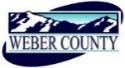 PUBLIC NOTICE is hereby given that the Board of Commissioners of Weber County, Utah will hold a regular commission meeting in Commission Chamber, 2380 Washington Blvd., Ogden, Utah, commencing at 10:00 a.m. on Tuesday, the 3rd day of November 2020. This meeting is also available by Zoom: link- https://zoom.us/j/91388985100?pwd=OGRpR3ZyWkd1R0xRREZKNWNMRlZidz09Meeting ID: 913 8898 5100Password: 734021By phone: 1(346)248-7799The agenda for the meeting consists of the following:Welcome- Commissioner FroererB. 	Pledge of Allegiance- Lt. Phillip ReeseC.	Invocation- Scott ParkeD.	Thought of the Day- Commissioner FroererE.	Public Comments- (please limit comments to 3 minutes).F.	Presentation-		Presentation of Annual Turkey Drive.		Presenter: Stacy SkeenG.	Consent Items-1.	Request for approval of warrants #3218-3231 and #454283-454414 in the amount of $552,737.54.2.	Request for approval of purchase orders in the amount $899,053.85.3.	Request for approval of minutes for the meeting held on October 27, 2020.4	Request for approval of new business licenses. 5.	Request for approval of Amendments to the Policy Governing the Distribution of CARES Act Funds to Small Businesses under the Weber CARES Grant Program.6.	Request for approval of Deputy Sheriff Basic Training Reimbursement Agreements by and between Weber County and the following:			Irene Thornton			Jeremy Sheets			Amanda Garcia			Semisi Moeakiola			Breckston Havranek			Austin NielsonH.	Action Items- 1.	Consideration for adoption of a resolution authorizing the defeasance of the outstanding Weber County, Utah Sales Tax Revenue and Refunding Bonds, Series 2012 from legally available monies of the issuer; and related matters.  Presenter:  John Bond2.	Request for approval of a agreements to provide Corona Virus Relief to the following entities: 			Good Foundations AcademyGreenwood Charter SchoolNorthern Utah Academy for Math, Engineering and ScienceOgden School DistrictOgden Weber ATCQuest AcademyVisit OgdenWeber School DistrictWeber State UniversityWeber State University Charter SchoolPresenter: John Bond3.	Request for approval of the tentative operating and capital budget of Weber County for the 2021 calendar year. Presenter: Scott Parke4.	Request for approval of a contract by and between Weber County and Weber School District for the 2021 Iron Kid Event to be held at the Golden Spike Event Center.	Presenter: Duncan Olsen5.	Request for approval of a contract by and between Weber County and Weber State University for approval of rates for the Golden Spike Arena and Riding Arena for the Weber State University Rodeo in 2021 and 2022.	Presenter: Duncan Olsen6.	Request for approval of a contract by and between Weber County and the University of Cincinnati for training, study, implementation and post-care follow up of a substance treatment program.  	Presenter: Lt. Phillip Reese7.	Consideration and action for final subdivision approval of the Trapper’s Ridge at Wolf Creek PRUD Phase 7b, consisting of 5 lots.	Presenter: Steve Burton8.	Request for approval of a Resolution of the County Commissioners of Weber County approving an Inter-local Agreement by and between Weber County and Harrisville City for survey related services.	Presenter: Bahy Rahimzadegan9.	Request for approval of an Ordinance of the County Commissioners of Weber County establishing standard published rates for use of the Ogden Eccles Conference Center facilities, services and equipment.	Presenter: Ross Reeder10.	Request for approval of an Ordinance of the County Commissioners of Weber County updating published rates fort the use of Peery’s Egyptian Theater facilities, services and equipment. 	Presenter: Ross Reeder I.	Commissioner Comments-   J.          Adjourn-CERTIFICATE OF POSTINGThe undersigned duly appointed Executive Coordinator in the County Commission Office does hereby certify that the above notice and agenda were posted as required by law this 30th day of October, 2020.																						_______________________________													Shelly Halacy In compliance with the Americans with Disabilities Act, persons needing auxiliary services for these meetings should call the Weber County Commission Office at 801-399-8405 at least 24 hours prior to the meeting. This meeting is streamed live. Information on items presented can be found by clicking highlighted words at the end of the item.